Міністерство освіти і науки УкраїниВІДОКРЕМЛЕНИЙ СТРУКТУРНИЙ ПІДРОЗДІЛ«ТОКМАЦЬКИЙ МЕХАНІЧНИЙ фаховий КОЛЕДЖнаціонального університету «Запорізька політехніка»Введено в дію наказом ректораНУ «Запорізька політехніка»від __________.20___ р. №____Ректор___________ Віктор ГрештаОсвітньо-професійна програмафахової передвищої освітиТЕХНОЛОГІЇ ТА УСТАТКУВАННЯ ЗВАРЮВАННЯ                       WELDING TECHNOLOGIES AND EQUIPMENTГалузь знань			13 Механічна інженеріяСпеціальність 		         131 Прикладна механікаКваліфікація	         Фаховий молодший бакалавр з                                                         прикладної механіки Схвалено вченою радоюНУ «Запорізька політехніка(протокол №__ від ________.202__ р.)Голова вченої ради___________ Володимир БахрушинЗапоріжжя 2024 р.ПЕРЕДМОВАОсвітньо-професійна програма (ОПП) розроблено на основі стандарту фахової передвищої освіти зі спеціальності 131 Прикладна механіка галузі знань    13 Механічна інженерія освітньо-професійного ступеня «фаховий молодший бакалавр» затвердженого наказом Міністерства освіти і науки України від 30.11.2021р. №1284 та з урахуванням затвердженого наказом Міністерства освіти і науки України від 13. 07. 2020р. №918 «Про затвердження Методичних рекомендацій щодо розроблення стандартів фахової перед вищої освіти» ; на виконання статті 8 Закону України «Про фахову передвищу освіту», підпункту 12 пункту 4 Положення про Міністерство освіти і науки України, затвердженого постановою Кабінету Міністрів України від 16 жовтня 2014 року №630.ОПП містить обсяг кредитів ЄКTC, необхідний для здобуття відповідного освітньо-професійного ступеня, перелік компетентностей випускника, нормативний зміст підготовки, сформульований y термінах результатів навчання, форми атестації здобувачів фахової передвищої освіти, вимоги до наявності системи внутрішнього забезпечення якості освіти.Розроблено робочою групою випускаючої циклової комісії професійних дисциплін з технології та устаткування зварювання ВСП «Токмацький механічний фаховий коледж Національного університету «Запорізька політехніка» у складі: Кравченко  Юлія  Валеріївна – керівник робочої групи, голова циклової комісії професійних дисциплін з обробки металів тиском, спеціаліст першої категорії, викладач професійних дисциплін.Лаптєва Ганна Миколаївна, к.т.н., доцент кафедри «Інтегровані технології зварювання та моделювання конструкцій» НУ «Запорізька політехніка»  – член робочої групи.Панасенко Наталія Анатоліївна – спеціаліст вищої категорії, викладач дисциплін циклу загальної підготовки  -  член робочої групи.Матюхіна Тетяна Геннадіївна – викладач циклової комісії професійних дисциплін спеціальності 136 Металургія -  член робочої групи.Мороз Ольга Василівна – методист коледжу, спеціаліст вищої категорії, старший викладач.1 ОПИС ОСВІТНЬО-ПРОФЕСІЙНОЇ ПРОГРАМИ «ТЕХНОЛОГІЇ ТА УСТАТКУВАННЯ ЗВАРЮВАННЯ» ЗІ СПЕЦІАЛЬНОСТІ 131 «ПРИКЛАДНА МЕХАНІКА» ГАЛУЗІ ЗНАНЬ 13 «МЕХАНІЧНА ІНЖЕНЕРІЯ»2 ПЕРЕЛІК ОСВІТНІХ КОМПОНЕНТІВ, ІХ ЛОГІЧНА ПОСЛІДОВНІСТЬ  2.1 Перелік освітніх компонентів ОПП «Технології та устаткування зварювання»2.2 Структурно-логічна схема освітньої програми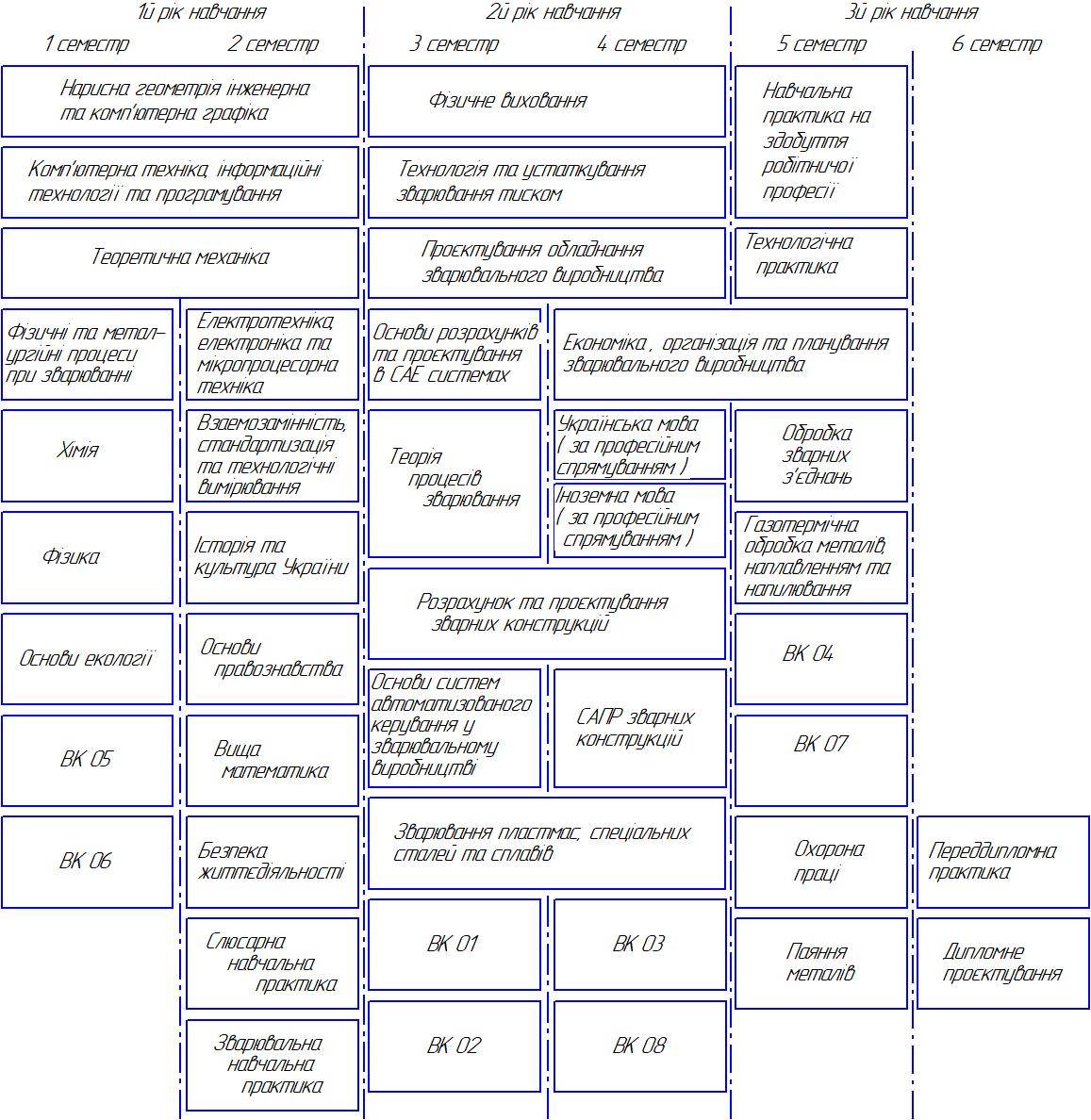 3 ФОРМА АТЕСТАЦІЇ ЗДОБУВАЧІВ ФАХОВОЇ ПЕРЕДВИЩОЇ ОСВІТИ5 ВИМОГИ ПРОФЕСІЙНИХ СТАНДАРТІВ (ЗА НАЯВНОСТІ)Також використовувався стандарт фахової передвищої освіти галузі знань 13 Механічна інженерія, спеціальності 131 Прикладна механіка затвердженого і введеного в дію наказом Міністерства освіти і науки України від 30.11.2021 р. № 1284. URL:https://mon.gov.ua/storage/app/media/Fakhova%20peredvyshcha%20osvita/Zatverdzheni.standarty/2021/11/30/131-Prykladna.mekhanika.30.11.pdfТа враховувалися «Методичні рекомендації щодо розроблення освітньо-професійної програми та навчального плану підготовки здобувачів фахової перед вищої освіти» складені МОН, Державною службою якості освіти, Державною установою науково-методичного центру вищої та фахової перед вищої освіти Київ URL:2022.https://sqe.gov.ua/wp-content/uploads/2022/06/Metodichni_rekomendacii_rozroblennya_OOP_FPO_2022.pdf           6 Матриця відповідності компетентностей випускника ОСВІТНІМ компонентам освітньоЇ програми           7 Матриця відповідності ПРОГРАМНИХ результатів навчання освітнім компонентам освітньоЇ програми8 Матриця відповідності ПРОГРАМНИХ результатів навчання та компетентностей9 ПЕРЕЛІК НОРМАТИВНИХ ДОКУМЕНТІВ, НА ЯКИХ БАЗУЄТЬСЯ ОСВІТНЯ ПРОГРАМАОсвітньо-професійна програма розроблена на основі наступних нормативних документів:Проект ЄС TUNING (приклади результатів навчання, компетентностей) — http://www. unideusto.org/tuningeu/ 2. Національний глосарій: вища освіта, 2014 – http://erasmusphis.org.ua/korvsnainformatsiia/korysni-materialy/categorv/3-materialynatsionalnoi-lcomandv-ekspertivshchodo-zaprovadzhennia-instrumentiv-bolonskohoprotsesu.html?start=80 3. Рашкевич Ю.М. Болонський процес та нова парадигма вищої освіти : монографія – http://erasmusplus.org.ua/korvsna-informatsiia/korysnimaterialv/ categorv/3-materialy-natsionalnoi-komandv-ekspertiv-shchodozaprovadzhenniainstrument! v-bolonskoho-protsesu.htmUstart^SO 4. Розроблення освітніх програм : методичні рекомендації – http://erasmusphis.org.ua/korysna-infomiatsiia/korysni-materialy/category/3- materialynatsionalnoi-komandy-ekspertiv-shchodo-zaprovadzhennia-instrumentivbolonskohoprotsesu.htmUstart=80 5. ESG 2015 (Стандарти та рекомендації із забезпечення якості в ЄПВО) – 6. EQF 2017 (Європейська рамка кваліфікацій) – https://publications.europa, eu/en/publication-detail/-/publication/ceead970-18f-11е7-a5ca01aa75ed71al/language-en; https://ec.europa.eu/ploteus/content/descriptors-page 7. QF EHEA 2018 (Рамка кваліфікацій ЄПВО) – http://www.ehea.info/Upload/ document/ministerial declarations/EHEAParis2018 CommuniqueAppendixIII 952778.pdf 8. ISCED (Міжнародна стандартна класифікація освіти, МСКО) 2011 – http://uis.unesco.org/sites/default/files/documents/international-standardclassificationof-education-isced-2011-en.pdf; 13 http://uis.unesco.org/en/topic/intemational-standard-classification-education-isced 20 9. ISCED-F (Міжнародна стандартна класифікація освіти – Галузі, МСКОГ) 2013 – http://uis.unesco.org/sites/defauIt/files/documents/internationalstandardclassification-of-education-fields-of-education-and-training-2013-detailedfielddescriptions-2015-en.pdf 10. Національний класифікатор України. Класифікатор професій ДК 003:2010. Наказ Держспоживстандарту від 28.10.2010 № 327 URL: https://zakon.rada.gov.ua/rada/show/va327609-10#Text11. Професійний стандарт „Електрогазозварник”, Протокол Галузевої ради з розробки професійних стандартів і стратегії розвитку професійних кваліфікацій Федерації металургів України 14.03.2023 № 42 URL: https://register.nqa.gov.ua/uploads/0/511-elektrogazozvarnik.pdf1.1 Загальна інформація1.1 Загальна інформація1.1 Загальна інформаціяПовна назва закладу вищої освіти та структурного підрозділуНаціональний університет «Запорізька політехніка»ВСП «Токмацький механічний фаховий коледж Національного університету «Запорізька політехніка»Національний університет «Запорізька політехніка»ВСП «Токмацький механічний фаховий коледж Національного університету «Запорізька політехніка»Офіційна назва освітньо-професійної програмиТехнології та устаткування зварюванняТехнології та устаткування зварюванняРівень вищої освітиФахова передвища освітаФахова передвища освітаСтупінь вищої освітиФаховий молодший̆ бакалаврФаховий молодший̆ бакалаврКваліфікація в дипломіОсвітній ступінь – фаховий молодший̆ бакалавр.Спеціальність – 131 Прикладна механікаСпеціалізація – Технології та устаткування зварюванняОсвітньо-професійна програма – Технології та устаткування зварюванняОсвітній ступінь – фаховий молодший̆ бакалавр.Спеціальність – 131 Прикладна механікаСпеціалізація – Технології та устаткування зварюванняОсвітньо-професійна програма – Технології та устаткування зварюванняРівень кваліфікаціїФахова передвища освіта;    за Національною рамкою кваліфікації України – 5 рівень; за Qualifications Framework of the European Higher Education Area (QF-EHEA) – professional pre-university education; за European Qualifications Framework (EQF-LLL) – level 5Фахова передвища освіта;    за Національною рамкою кваліфікації України – 5 рівень; за Qualifications Framework of the European Higher Education Area (QF-EHEA) – professional pre-university education; за European Qualifications Framework (EQF-LLL) – level 5Освітня кваліфікаціяФаховий молодший бакалавр з прикладної механіки за спеціальністю технології та устаткування зварюванняФаховий молодший бакалавр з прикладної механіки за спеціальністю технології та устаткування зварюванняПрофесійна кваліфікація3115 Технік-технолог (технології та устаткування зварювання), 7219 Зварник 2 розряду3115 Технік-технолог (технології та устаткування зварювання), 7219 Зварник 2 розрядуТип диплому Диплом фахового молодшого бакалавра, одиничний.Диплом фахового молодшого бакалавра, одиничний.Обсяг кредитів ЄКТС, необхідний для здобуття відповідного ступеня вищої освіти, строк навчання - на базі базової середньої освіти з одночасним здобуттям повної загальної середньої освіти за рівнем стандарт становить 180 кредитів ЄКТС, термін навчання - 3 роки 10 місяців;- на базі повної загальної середньої освіти; професійної освіти; фахової передвищої освіти; вищої освіти становить 180 кредитів ЄКТС, термін навчання - 2 роки 10 місяців. - на базі базової середньої освіти з одночасним здобуттям повної загальної середньої освіти за рівнем стандарт становить 180 кредитів ЄКТС, термін навчання - 3 роки 10 місяців;- на базі повної загальної середньої освіти; професійної освіти; фахової передвищої освіти; вищої освіти становить 180 кредитів ЄКТС, термін навчання - 2 роки 10 місяців.Вимоги до осіб, які можуть розпочати навчання за програмоюБазова середня освіта.Особливості вступу на освітньо-професійну програму на базі відповідного рівня освіти визначаються Правилами прийому до ЗФПО.Базова середня освіта.Особливості вступу на освітньо-професійну програму на базі відповідного рівня освіти визначаються Правилами прийому до ЗФПО.Наявність акредитаціїАкредитацію  ОПП передбачено  у 2026-2027           навчальному році.Акредитацію  ОПП передбачено  у 2026-2027           навчальному році.Мова(и) викладання УкраїнськаУкраїнськаІнтернет-адреса постій-ного розміщення опису освітньої програми           www.tmfk.zp.edu.ua           www.tmfk.zp.edu.ua1.2 Мета освітньої програми1.2 Мета освітньої програми1.2 Мета освітньої програмиЗабезпечити теоретичну та практичну підготовку висококваліфікованих конкурентоспроможніх фахівців у сфері технологій та устаткування зварювання які здатні розв’язувати задачі та практичні проблеми зварювання та споріднених процесів і технологій, та володіють сучасними теоретичними знаннями, вміннями та практичними навичками, загальними та професійними компетентностями з урахуванням регіональних та галузевих потреб. Забезпечити теоретичну та практичну підготовку висококваліфікованих конкурентоспроможніх фахівців у сфері технологій та устаткування зварювання які здатні розв’язувати задачі та практичні проблеми зварювання та споріднених процесів і технологій, та володіють сучасними теоретичними знаннями, вміннями та практичними навичками, загальними та професійними компетентностями з урахуванням регіональних та галузевих потреб. Забезпечити теоретичну та практичну підготовку висококваліфікованих конкурентоспроможніх фахівців у сфері технологій та устаткування зварювання які здатні розв’язувати задачі та практичні проблеми зварювання та споріднених процесів і технологій, та володіють сучасними теоретичними знаннями, вміннями та практичними навичками, загальними та професійними компетентностями з урахуванням регіональних та галузевих потреб. 1.3 Характеристика освітньої програми1.3 Характеристика освітньої програми1.3 Характеристика освітньої програмиПредметна областьПредметна областьОб'єкти вивчення та/або діяльності: конструкції, машини, устаткування, апарати, механічні системи та комплекси, процеси і технології їх виготовлення, монтажу, експлуатації та ремонту. Цілі навчання: підготовка фахівців, здатних до розв’язання складних задач у спеціалізованих сферах професійної діяльності та навчанні в галузі прикладної механіки. Теоретичний зміст предметної області: загальні закони теоретичної механіки та їх прикладне застосування, принципи роботи технологічного устаткування, технічні умови виробництва, монтажу, експлуатації та його ремонту. Методи, методики та технології: методи, методики і технології, застосування яких дозволяє розв՚язувати типові задачі та вирішувати практичні проблеми з виробництва, експлуатації, монтажу і ремонту устаткування, конструкцій та інструментів, засобів числового програмного керування технологічного обладнання; контролю якості продукції машинобудівних виробництв.Інструменти та обладнання: верстати, апарати, електрообладнання, інструменти, технологічне оснащення, контрольно-вимірювальні засоби, системи числового програмного керування, приводи верстатних та робототехнічних систем.Орієнтація освітньої програмиОрієнтація освітньої програмиОсвітньо-професійна програма фахового молодшого бакалавра базується на наданні учасникам освітнього процесу академічних та професійних знань, навичок і компетенцій. Орієнтована на виконання теоретичних та практичних робіт з елементами аналізу, розв’язання актуальних задач і проблем в галузі механічної інженерії та технологій у зварюванні й споріднених процесах.Особливості програмиОсобливості програмиСпеціальна освіта та професійна підготовка в області механічної інженерії.Спеціальна освіта та професійна практична підготовка зі спеціальності 131 «Прикладна механіка» в області технології та устаткування зварювання з можливістю набуття необхідних практичних навиків та фундаментальних знань роботи з сучасними роботизованими промисловими комплексами та комп’ютерними системами CAD/CAM/CAE для з'єднання матеріалів деталей та конструкцій. 1.4 Придатність випускників до працевлаштування та подальшого навчання1.4 Придатність випускників до працевлаштування та подальшого навчання1.4 Придатність випускників до працевлаштування та подальшого навчанняПридатність до працевлаштуванняПридатність до працевлаштуванняВідповідно до здобутого освітньо-професійного ступеня фаховий молодший бакалавр здатен виконувати зазначені професійні роботи за Національним класифікатором України: «Класифікатор професій» ДК 003:2010 (затверджено і надано чинності наказом Держспоживстандарту України від 28.07.2010 № 327 (зі змінами)) (зазначають код та професійну назву роботи):3115 Технік-технолог (механіка) 3119 Інші технічні фахівці в галузі фізичних наук та технікиФахівець може займати наступні первинні посади (професійні назви роботи):7219 зварник;3115 механік;3115 механік виробництва;технік з механізації трудомістких процесів;3119 технік з підготовки технічної документації;технік з експлуатації та ремонту устаткування;технік з автоматизації виробничих процесів;технік-конструктор;3111 технік – технолог з технології та устаткування зварювання; технолог;технік з підготовки технологічної документації;Перелік посад, які може обіймати випускник, не є вичерпним.Академічні права випускниківАкадемічні права випускників   Продовження навчання за першим (бакалаврський) рівнем вищої освіти.  Набуття додаткових кваліфікацій у системі освіти дорослих, в тому числі післядипломної освіти.1.5 Викладання та оцінювання1.5 Викладання та оцінювання1.5 Викладання та оцінюванняВикладання та навчанняВикладання та навчанняОсновний підхід: проблемно-орієнтоване студентоцентроване, професійно-орієнтоване навчання, елементи дистанційного навчання (платформи Всеосвіта, Zoom, Viber, Telegram та інші), самонавчання, навчання через лабораторну практику, навчання з елементами самовивчення. Методи викладання: проведення лекційних, практичних та лабораторних занять, консультацій, семінарів. Застосовуються інноваційні технології електронного навчання, проходження практик на підприємствах, курсове та дипломне проєктування.Освітні техногії: інтерактивні, кейс-метод, метод ситуаційних задач. ОцінюванняОцінювання     Методи оцінювання: письмові та усні екзамени, презентації, поточний контроль, захист курсових робіт та проєктів, практик, тематичне комп´ютерне оцінювання, контрольні роботи, проектні роботи, есе, семестрові екзамени та заліки, захист звітів по практикам,  публічний захист кваліфікаційної роботи (дипломного проекту).Оцінювання навчальних досягнень здобувачів фахової передвищої освіти здійснюється: за 4-бальною шкалою («відмінно», «добре», «задовільно», «незадовільно»), переводиться у 100-бальну шкалу, шкалу ЄКТС.  Позитивними оцінками для всіх форм контролю є оцінки від 60 до 100 балів за 100-бальною шкалою. Межею незадовільного навчання за результатами підсумкового контролю є оцінка нижче 60 балів за 100-бальною шкалою. Отримання оцінки 60 балів та вище передбачає отримання позитивних оцінок за всіма визначеними навчальною програмою освітнього компонента обов’язковими видами поточного контролю.Положення про організацію освітнього процесу у ВСП ТМФК НУ «Запорізька політехніка» наказ №11 від 15.12. 2022 р., п.4.1.6 Програмні компетентності 1.6 Програмні компетентності 1.6 Програмні компетентності Інтегральна компетентністьІнтегральна компетентністьЗдатність вирішувати типові спеціалізовані задачі в галузі прикладної механіки або у процесі навчання, що вимагає застосування положень і методів відповідних наук та може характеризуватися певною невизначеністю умов; відповідальність за результати своєї діяльності; здійснення контролю інших осіб у визначених ситуаціях.Загальні компетентності (ЗК)Загальні компетентності (ЗК)ЗК1. Здатність реалізувати свої права і обов’язки як члена суспільства, усвідомлювати цінності громадянського  (вільного демократичного) суспільства та необхідність його сталого розвитку, верховенства права, прав і свобод людини та громадянина в Україні. ЗК2. Здатність зберігати та примножувати моральні, культурні, наукові цінності і досягнення суспільства на основі розуміння історії та закономірностей розвитку предметної області, її місця у загальній системі знань про природу і суспільство та у розвитку суспільства, техніки і технологій; використовувати різні види та форми рухової активності для активного відпочинку та ведення здорового способу життя. ЗК3. Здатність спілкуватися державною мовою як усно, так і письмово. ЗК4. Здатність спілкуватися іноземною мовою. ЗК5. Здатність використовувати інформаційні, комунікаційні та цифрові технології. ЗК6. Здатність вчитися і оволодівати сучасними знаннями. ЗК7. Здатність застосовувати знання у практичних ситуаціях. ЗК8. Знання та розуміння предметної області та розуміння професійної діяльності.Додаткові загальні компетентності, які визначені за освітньою програмою:ЗК9.Здатність до абстрактного мислення, аналізу та синтезу дій в нестандартних ситуаціях.ЗК10. Здатність до пошуку, оброблення та аналізу інформації з різних джерел.ЗК11. Здатність працювати в команді, оцінювати та забезпечувати якість виконуваних робіт.ЗК12. Вміння оперативно виявляти, ставити та вирішувати проблеми в межах професійної компетентності.Спеціальні(фахові,предметні)компетентності (СК)Спеціальні(фахові,предметні)компетентності (СК)СК1. Здатність до аналізу матеріалів, конструкцій та процесів на основі законів, теорій та методів математики, природничих наук і прикладної механіки. СК2. Здатність обирати оптимальні параметри працездатності матеріалів, конструкцій, інструментів і машин в експлуатаційних умовах та знаходити відповідні рішення для забезпечення заданого рівня надійності конструкцій і процесів. СК3. Здатність здійснювати оптимальний вибір технологічного обладнання, інструментів, технічних комплексів, мати базові уявлення про правила їх експлуатації. СК4. Здатність застосовувати комп'ютеризовані системи проєктування (CAD, САМ, CAE) та спеціалізоване прикладне програмне забезпечення для вирішення технологічних завдань з прикладної механіки. СК5. Здатність до просторового мислення і відтворення механічних об'єктів, конструкцій, інструментів та механізмів у вигляді проєкційних креслень та тривимірних геометричних моделей. СК6. Здатність описувати та класифікувати технічні об’єкти та процеси, що ґрунтується на знаннях та розумінні основних механічних теорій та практик, а також базових знаннях суміжних наук. СК7. Здатність застосовувати відповідні кількісні  математичні, технічні методи, а також комп'ютерне програмне забезпечення для вирішення типових професійних завдань прикладної механіки. СК8. Здатність використовувати нормативні та довідникові матеріали, стандартні методики, конструкторську і технологічну документацію. СК9. Здатність використовувати базові знання, необхідні для освоєння загально-професійних дисциплін. СК10. Здатність вирішувати завдання з теоретичних основ прикладної механіки, зокрема здійснювати розрахунки на міцність і жорсткість. СК11. Здатність використовувати теоретичні знання й практичні навички для оволодіння основами комп’ютерного проєктування технологічних процесів. СК12. Здатність використовувати професійно-профільні знання й практичні навички для складання технологічних процесів виготовлення, монтажу та ремонту устаткування та інструментів у галузі прикладної механіки. СК13. Здатність використовувати професійно-профільні знання розділів економіки для розрахунку технікоекономічних показників технологічних процесів у галузі прикладної механіки. СК14. Здатність розраховувати та призначати оптимальні режими виготовлення конструкцій та обирати відповідні матеріали для забезпечення їх якості та технологічності. СК15. Здатність організовувати роботу відповідно до вимог охорони праці, безпеки життєдіяльності та охорони довкілля.Додаткові спеціальні компетентності, які визначені за освітньою програмою:СК16. Здатність виконувати технічні вимірювання, одержувати, аналізувати та критично оцінювати результати вимірювань.СК17. Здатність на практиці застосовувати отримані під час навчання знання та навички в галузі проєктування, експлуатації, обслуговування зварювального обладнання та виробництва зварних конструкцій.СК18. Здатність проводити цільовий інформаційний пошук по проблемі вдосконалення технологій зварювання, зварних конструкцій, зварювального обладнання та споріднених процесів.1.7 Програмні результати навчання (РН)1.7 Програмні результати навчання (РН)1.7 Програмні результати навчання (РН)ПРН1. Застосовувати для розв'язання задач прикладної механіки математичні методи; ПРН2. Використовувати знання теоретичних основ електротехніки, електроніки та суміжних наук для вирішення професійних завдань; ПРН3. Застосовувати нормативні та довідкові дані для контролю відповідності технічної документації, виробів і технологій стандартам, технічним умовам та іншим нормативним документам; ПРН4. Використовувати прикладне програмне забезпечення для виконання технологічних розрахунків, обробки інформації та результатів досліджень; ПРН5. Знати конструкції, методики вибору і розрахунку, основи обслуговування і експлуатації приводів верстатного і робототехнічного обладнання; ПРН6. Розуміти принцип роботи систем автоматизованого керування технологічним обладнанням, зокрема мікропроцесорних, вміти обирати та використовувати оптимальні засоби автоматики, автоматизації виробничих  процесів; ПРН7. Навички практичного використання комп'ютеризованих систем проєктування (CAD), підготовки виробництва (САМ) та технологічних досліджень (CAE); ПРН8. Розраховувати основні техніко-економічні показники функціонування підрозділів підприємства в галузі прикладної механіки; ПРН9. Застосовувати знання з основ охорони праці, безпеки життєдіяльності та охорони навколишнього середовища в професійній діяльності; ПРН10. Вільно спілкуватися усно і письмово державною мовою, що включає знання спеціальної термінології та навички міжособистісного спілкування; ПРН11. Збирати потрібну наукову і технічну інформацію з доступних джерел, зокрема, іноземною мовою та застосовувати її для вирішення завдань у галузі прикладної механіки; ПРН12. Обирати оптимальні режими виготовлення конструкцій, матеріали для забезпечення технологічності та якості виробів у галузі прикладної механіки; ПРН13. Застосовувати знання сучасних комп’ютерних методів контролю і оцінювання точності та якості устаткування, деталей машин, інструментів, основних понять взаємозамінності, стандартизації та технічних вимірювань в професійній діяльності; ПРН14. Виконувати моделювання деталей, механізмів і конструкцій у вигляді технічних і робочих креслень. корегувати технологічні процеси і режими виробництва шляхом внесення зміни до технічної, проєктної і конструкторської документації. ПРН15. Застосовувати методи технічних розрахунків під час комп’ютерного проєктування технологічних процесів виготовлення, монтажу та ремонту виробів у галузі прикладної механіки.Додаткові програмні результати навчання, які визначені за освітньою програмоюПРН16. Проєктувати технологічне зварювальне оснащення в залежності від конкретних завдань, використовуючи сучасні методи та засоби проектування, нормативно-технічну документацію та враховуючи технічні вимоги.ПРН17. Вміти розробляти ескізи, технічні і робочі проекти на виготовлення зварних конструкцій і зварювального обладнання.ПРН18. Вміти здійснювати обґрунтований вибір зварювальних матеріалів, мати навички практичного їх випробування на предмет оцінки зварювально-технологічних властивостей.ПРН1. Застосовувати для розв'язання задач прикладної механіки математичні методи; ПРН2. Використовувати знання теоретичних основ електротехніки, електроніки та суміжних наук для вирішення професійних завдань; ПРН3. Застосовувати нормативні та довідкові дані для контролю відповідності технічної документації, виробів і технологій стандартам, технічним умовам та іншим нормативним документам; ПРН4. Використовувати прикладне програмне забезпечення для виконання технологічних розрахунків, обробки інформації та результатів досліджень; ПРН5. Знати конструкції, методики вибору і розрахунку, основи обслуговування і експлуатації приводів верстатного і робототехнічного обладнання; ПРН6. Розуміти принцип роботи систем автоматизованого керування технологічним обладнанням, зокрема мікропроцесорних, вміти обирати та використовувати оптимальні засоби автоматики, автоматизації виробничих  процесів; ПРН7. Навички практичного використання комп'ютеризованих систем проєктування (CAD), підготовки виробництва (САМ) та технологічних досліджень (CAE); ПРН8. Розраховувати основні техніко-економічні показники функціонування підрозділів підприємства в галузі прикладної механіки; ПРН9. Застосовувати знання з основ охорони праці, безпеки життєдіяльності та охорони навколишнього середовища в професійній діяльності; ПРН10. Вільно спілкуватися усно і письмово державною мовою, що включає знання спеціальної термінології та навички міжособистісного спілкування; ПРН11. Збирати потрібну наукову і технічну інформацію з доступних джерел, зокрема, іноземною мовою та застосовувати її для вирішення завдань у галузі прикладної механіки; ПРН12. Обирати оптимальні режими виготовлення конструкцій, матеріали для забезпечення технологічності та якості виробів у галузі прикладної механіки; ПРН13. Застосовувати знання сучасних комп’ютерних методів контролю і оцінювання точності та якості устаткування, деталей машин, інструментів, основних понять взаємозамінності, стандартизації та технічних вимірювань в професійній діяльності; ПРН14. Виконувати моделювання деталей, механізмів і конструкцій у вигляді технічних і робочих креслень. корегувати технологічні процеси і режими виробництва шляхом внесення зміни до технічної, проєктної і конструкторської документації. ПРН15. Застосовувати методи технічних розрахунків під час комп’ютерного проєктування технологічних процесів виготовлення, монтажу та ремонту виробів у галузі прикладної механіки.Додаткові програмні результати навчання, які визначені за освітньою програмоюПРН16. Проєктувати технологічне зварювальне оснащення в залежності від конкретних завдань, використовуючи сучасні методи та засоби проектування, нормативно-технічну документацію та враховуючи технічні вимоги.ПРН17. Вміти розробляти ескізи, технічні і робочі проекти на виготовлення зварних конструкцій і зварювального обладнання.ПРН18. Вміти здійснювати обґрунтований вибір зварювальних матеріалів, мати навички практичного їх випробування на предмет оцінки зварювально-технологічних властивостей.ПРН1. Застосовувати для розв'язання задач прикладної механіки математичні методи; ПРН2. Використовувати знання теоретичних основ електротехніки, електроніки та суміжних наук для вирішення професійних завдань; ПРН3. Застосовувати нормативні та довідкові дані для контролю відповідності технічної документації, виробів і технологій стандартам, технічним умовам та іншим нормативним документам; ПРН4. Використовувати прикладне програмне забезпечення для виконання технологічних розрахунків, обробки інформації та результатів досліджень; ПРН5. Знати конструкції, методики вибору і розрахунку, основи обслуговування і експлуатації приводів верстатного і робототехнічного обладнання; ПРН6. Розуміти принцип роботи систем автоматизованого керування технологічним обладнанням, зокрема мікропроцесорних, вміти обирати та використовувати оптимальні засоби автоматики, автоматизації виробничих  процесів; ПРН7. Навички практичного використання комп'ютеризованих систем проєктування (CAD), підготовки виробництва (САМ) та технологічних досліджень (CAE); ПРН8. Розраховувати основні техніко-економічні показники функціонування підрозділів підприємства в галузі прикладної механіки; ПРН9. Застосовувати знання з основ охорони праці, безпеки життєдіяльності та охорони навколишнього середовища в професійній діяльності; ПРН10. Вільно спілкуватися усно і письмово державною мовою, що включає знання спеціальної термінології та навички міжособистісного спілкування; ПРН11. Збирати потрібну наукову і технічну інформацію з доступних джерел, зокрема, іноземною мовою та застосовувати її для вирішення завдань у галузі прикладної механіки; ПРН12. Обирати оптимальні режими виготовлення конструкцій, матеріали для забезпечення технологічності та якості виробів у галузі прикладної механіки; ПРН13. Застосовувати знання сучасних комп’ютерних методів контролю і оцінювання точності та якості устаткування, деталей машин, інструментів, основних понять взаємозамінності, стандартизації та технічних вимірювань в професійній діяльності; ПРН14. Виконувати моделювання деталей, механізмів і конструкцій у вигляді технічних і робочих креслень. корегувати технологічні процеси і режими виробництва шляхом внесення зміни до технічної, проєктної і конструкторської документації. ПРН15. Застосовувати методи технічних розрахунків під час комп’ютерного проєктування технологічних процесів виготовлення, монтажу та ремонту виробів у галузі прикладної механіки.Додаткові програмні результати навчання, які визначені за освітньою програмоюПРН16. Проєктувати технологічне зварювальне оснащення в залежності від конкретних завдань, використовуючи сучасні методи та засоби проектування, нормативно-технічну документацію та враховуючи технічні вимоги.ПРН17. Вміти розробляти ескізи, технічні і робочі проекти на виготовлення зварних конструкцій і зварювального обладнання.ПРН18. Вміти здійснювати обґрунтований вибір зварювальних матеріалів, мати навички практичного їх випробування на предмет оцінки зварювально-технологічних властивостей.1.8 Ресурсне забезпечення реалізації програми 1.8 Ресурсне забезпечення реалізації програми 1.8 Ресурсне забезпечення реалізації програми Кадрове забезпечення Кадрове забезпечення    ВСП «ТМФК НУ «Запорізька політехніка» забезпечений педагогічним складом для реалізації освітньо-професійної програми та навчальних планів відповідно до чинних ліцензійних умов:освітні компоненти забезпечені педагогічними працівниками з урахуванням їх освітньої та професійної кваліфікації;відповідність кваліфікації визначається спеціальністю згідно з документом про вищу освіту або науковий ступінь, або досвідом практичної роботи за відповідним фахом не менше п’яти років;проведення усіх видів навчальних занять здійснюють педагогічні працівники відповідної спеціальності, при чому не менше 25% лекцій проводяться педагогічними працівниками, які мають педагогічну категорію «спеціаліст вищої категорії»;частка педагогічних працівників, які працюють за основним місцем роботи, становить не менше 50 відсотків за відповідною спеціальністю;у складі проєктної групи спеціальності не менше трьох педагогічних працівників, які працюють у закладі освіти за основним місцем роботи, мають кваліфікацію, яка відповідає спеціальності, з яких не менш як дві особи мають вищу педагогічну категорію;наявність трудових договорів з усіма педагогічними працівниками та наказів про прийняття їх на роботу;щорічне проходження всіма педагогічними працівниками підвищення кваліфікації.Матеріально – технічне забезпечення Матеріально – технічне забезпечення Забезпечено наявність необхідних ресурсів для організації освітнього процесу відповідно, у тому числі:- навчальні корпуси;- тематичні кабінети;- комп’ютерні класи; - точки бездротового доступу до мережі інтернет;- мультимедійне обладнання;- спортивний зал, спортивний майданчик.Інформаційне та навчально-методичне забезпеченняІнформаційне та навчально-методичне забезпеченняВ наявності інформаційні системи для ефективного здійснення освітнього процесу відповідно до ліцензійних умов:- офіційний сайт ВСП ТМФК www.tmfk.zp.edu.ua;- точки бездротового доступу до мережі інтернет;- необмежений доступ до мережі інтернет;- бібліотека та читальний зал забезпечені підручниками, посібниками, фаховими періодичними виданнями відповідного профілю. Усі ресурси бібліотеки доступні через сайт НУ «Запорізька політехніка» http://library.zp.edu.uaЗабезпечено наявність навчально-методичних комплексів:- графіки навчального процесу;- навчальні та робочі програми дисциплін;- навчально-методичні комплекси дисциплін;- мультимедійні електронні комплекси дисциплін (лекції, практичні та лабораторні роботи, СРС, тести та контрольні роботи);- дидактичні матеріали для індивідуальної роботи студентів;- методичні вказівки щодо виконання курсового проєкту (роботи);- електронні посібники для курсової роботи та курсового проєкту;- програми практик;- методичні вказівки до виконання дипломного проєкту;- критерії оцінювання рівня підготовки;- комплект документів до виконання ЄКІ;- комплект документів ККР.1.9 Академічна мобільність1.9 Академічна мобільність1.9 Академічна мобільністьНаціональна кредитна мобільністьНаціональна кредитна мобільністьНаціональна кредитна мобільність регламентується Положенням про порядок реалізації права на академічну мобільність учасників освітнього процесу у ВСП ТМФК НУ «Запорізька політехніка». Наказ №1 від 01 грудня 2022 року. Положення про Національну (внутрішню) кредитну мобільність здобувачів освіти, педагогічних, науково-педагогічних працівників у ВСП ТМФК НУ «Запорізька політехніка». Наказ №11 від 15.12.2022 р.На загальних підставах в межах України та на основі двосторонніх договорів з вітчизняними закладами вищої освіти.Міжнародна кредитна мобільністьМіжнародна кредитна мобільністьПоложення про міжнародну кредитну мобільність здобувачів освіти, педагогічних, науково-педагогічних працівників у ВСП ТМФК НУ «Запорізька політехніка». Наказ №11 від 15.12. 2022 р.Навчання іноземних здобувачів фахової передвищої освітиНавчання іноземних здобувачів фахової передвищої освіти   Положення про умови та особливості навчання іноземних здобувачів освіти у  ВСП ТМФК НУ «Запорізька політехніка». Наказ №11 від 15.12.2022 р.Код О/КОсвітні компоненти ОПП (навчальні дисципліни, курсові проєкти (роботи), практики, кваліфікаційна робота тощо) Кількість кредитів ЕСТSФорма підсумкового контролюФорма підсумкового контролюОбов’язкові освітні компоненти ОППОбов’язкові освітні компоненти ОППОбов’язкові освітні компоненти ОППОбов’язкові освітні компоненти ОППОбов’язкові освітні компоненти, що формують загальні компетентностіОбов’язкові освітні компоненти, що формують загальні компетентностіОбов’язкові освітні компоненти, що формують загальні компетентностіОбов’язкові освітні компоненти, що формують загальні компетентностіОК1Безпека життєдіяльності / Life Safety2,0залікзалікОК2Історія та культура України/ History and culture of Ukraine2,0залікзалікОК3Фізичне виховання / Physical Education5,5залікзалікОК4Основи правознавства  / Fundamentals of jurisprudence2,0залікзалікОК5Українська мова (за професійним спрямуванням)  / Ukrainian language (for professional purposes)2,5залікзалікОК6Іноземна мова (за професійним спрямуванням)  / Foreign language (for professional purposes)3,0залікзалікОК7Вища математика / Higher mathematics2,0залікзалікОК8Хімія / Chemistry2,0залікзалікОК9Комп’ютерна техніка, інформаційні технології та програмування / Computer еngineering, information technology and programming3,0залікзалікОК10Нарисна геометрія, інженерна та комп’ютерна графіка / Descriptive geometry, engineering and computer graphics6,0іспитіспитОК11Теоретична механіка  / Theoretical mechanics4,0іспитіспитОК12Електротехніка, електроніка та мікропроцесорна техніка / Electrical engineering, electronics and microprocessor technology3,5іспитіспитОК13Фізика / Physics2,0залікзалікОК14Основи екології / Principles of Ecology2,0іспитіспитОК15Взаємозамінність, стандартизація та технічні вимірювання / Interchangeability, standardization and technical measurements3,5іспитіспитЗагальний обсягЗагальний обсяг45,0Обов’язкові освітні компоненти, що формують спеціальні компетентностіОбов’язкові освітні компоненти, що формують спеціальні компетентностіОбов’язкові освітні компоненти, що формують спеціальні компетентностіОбов’язкові освітні компоненти, що формують спеціальні компетентностіОК16Фізичні та металургійні процеси при зварюванні / Physical and metallurgical processes during welding3,5залікзалікОК17Основи систем автоматизованого керування у зварювальному виробництві  / Fundamentals of automated control systems in welding production3,0іспитіспитОК18Охорона праці / Labor Protection3,0іспитіспитОК19Розрахунки та проєктування зварних конструкцій / Calculations and design of welded structures9,0ІспитІспитОК20Технологія та устаткування зварювання тиском / Pressure welding technology and equipmentКурсовий проект / Сourse project6,0іспит/захистіспит/захистОК21Проєктування обладнання зварювального виробництва Курсовий проект / Сourse project6,0іспит/захистіспит/захистОК22Економіка, організація та планування зварювального виробництва Курсова робота / Сourse work6,0іспит/захистіспит/захистОК23Зварювання пластмас, спеціальних сталей та сплавів / Welding of plastics, special steels and alloys6,0іспитіспитОК24Паяння металів / Soldering of metals2залікзалікОК25САПР зварних конструкцій / Systems of automated design of welded structures4,5залікзалікОК26Основи розрахунків та проектування в САЕ системах / Basics of calculations and design in SAE systems3,5іспитіспитОК27Обробка зварних з'єднань / Processing of welded joints3,0іспитіспитОК28Газотермічна обробка металів, зварювання пластмас, наплавлення та напилювання / Gas-thermal processing of metals, welding of plastics, surfacing and sputtering5,0залікзалікОК29Теорія процесів зварювання / Theory of welding processes5,0залікзалікЗагальний обсягЗагальний обсяг65,5Практична підготовкаПрактична підготовкаПрактична підготовкаПрактична підготовкаОК30Слюсарна навчальна практика / Locksmith training practice1,5залікзалікОК31Зварювальна навчальна практика / Welding training practice4,5залікзалікОК32Навчальна практика на здобуття робітничої професії / Educational practice for obtaining a working profession9,0іспитіспитОК33Технологічна практика / Technological practice12залікзалікОК34Переддипломна практика / Pre-diploma practice6залікзалікОК35Атестація здобувачів фахової передвищої освітиОК36Дипломне проєктування / Diploma designing9захистзахистЗагальний обсяг42Загальний обсяг обов’язкових освітніх компонентівЗагальний обсяг обов’язкових освітніх компонентів152,5ВИБІРКОВІ КОМПОНЕНТИ ТИПОВОЇ ОСВІТНЬО - ПРОФЕСІЙНОЇ ПРОГРАМИВИБІРКОВІ КОМПОНЕНТИ ТИПОВОЇ ОСВІТНЬО - ПРОФЕСІЙНОЇ ПРОГРАМИВИБІРКОВІ КОМПОНЕНТИ ТИПОВОЇ ОСВІТНЬО - ПРОФЕСІЙНОЇ ПРОГРАМИВИБІРКОВІ КОМПОНЕНТИ ТИПОВОЇ ОСВІТНЬО - ПРОФЕСІЙНОЇ ПРОГРАМИВИБІРКОВІ КОМПОНЕНТИ ТИПОВОЇ ОСВІТНЬО - ПРОФЕСІЙНОЇ ПРОГРАМИВибіркові освітні компоненти ОПП(за вибором навчального закладу)Вибіркові освітні компоненти ОПП(за вибором навчального закладу)Вибіркові освітні компоненти ОПП(за вибором навчального закладу)Вибіркові освітні компоненти ОПП(за вибором навчального закладу)Вибіркові освітні компоненти ОПП(за вибором навчального закладу)ВК01Конструкція, обслуговування та експлуатація робототехнічних систем / Construction, maintenance and operation of robotic systemsОснови 3D моделювання у зварювальному виробництві / Basics of 3D modeling in welding production3,5ЗалікЗалікВК02Контроль якості зварювання / Welding quality controlТеплотехніка та гідравліка / Heat engineering and hydraulics3,5ЗалікЗалікВК03Зварні конструкції / Welded structuresСкладально-зварювальне оснащення / Assembly and welding equipment3,5ЗалікЗалікВК04Допоміжне обладнання зварювального виробництва / Auxiliary equipment for welding productionНапруження та деформації при зварюванні / Stresses and deformations during welding 3,5Залік Залік Загальний обсяг14Вибіркові освітні компоненти ОПП(за вибором здобувача фахової передвищої освіти)Вибіркові освітні компоненти ОПП(за вибором здобувача фахової передвищої освіти)Вибіркові освітні компоненти ОПП(за вибором здобувача фахової передвищої освіти)Вибіркові освітні компоненти ОПП(за вибором здобувача фахової передвищої освіти)Вибіркові освітні компоненти ОПП(за вибором здобувача фахової передвищої освіти)ВК05Економічна теорія / Economic theoryЕкономіка праці та соціально трудові відносини / Labor Economics and social and Labor Relations3,0ЗалікЗалікВК06Основи філософських знань / Fundamentals of philosophical knowledgeСоціологія / Sociology3,0ЗалікЗалікВК07Зварювальні джерела живлення / Welding power sourcesОпір матеріалів / Strength of Materials3,0ЗалікЗалікВК08Основи підприємництва і управлінської діяльності / Basics of entrepreneurship and managerial activityЗовнішньоекономічна діяльність та маркетинг / Foreign economic activity and marketing4,5ЗалікЗалікЗагальний обсяг13,5Загальний обсяг вибіркових освітніх компонентівЗагальний обсяг вибіркових освітніх компонентів27,5Загальний обсяг ОППЗагальний обсяг ОПП180Форми атестації здобувачів вищої освітиАтестація здобувачів передвищої освіти за освітньо-професійною програмою «Технології та устаткування зварювання» спеціальності 131 «Прикладна механіка» проводиться у формі публічного захисту (демонстрації) дипломного проєкту  (кваліфікаційної роботи), що передбачає перевірку досягнень результатів навчання, визначених освітньо-професійною програмою та завершується врученням документу встановленого зразка про присвоєння освітньо-професійного ступеня «фаховий молодший бакалавр з прикладної механіки».Вимоги до кваліфікаційної робот     Кваліфікаційна робота (дипломний проєкт) передбачає розв’язання типового спеціалізованого індивідуальног завдання та практичної задачі металургії відповідно до фаху, що характеризується комплексністю та невизначеністю умов, із застосуванням теорій і методів металургії. Кваліфікаційна робота не повинні містити академічного плагіату, фабрикації, фальсифікації.    Захист кваліфікаційної роботи (дипломного проєкту) відбувається публічно.Документ, що видається на основі успішного проходження атестаціїВСП ТМФК НУ «Запорізька політехніка» на підставі рішення кваліфікаційної комісії присуджує особі, яка продемонструвала відповідність результатів навчання вимогам ОПП «Технології та устаткування зварювання», освітній ступінь фахового молодшого бакалавра та видає диплом фахового молодшого бакалавра.Повна назва Професійного стандарту, його реквізити та (або) посилання на документ Професійний стандарт «Електрогазозварник» , Протокол Галузевої ради з розробки професійних стандартів і стратегії розвитку професійних кваліфікацій Федерації металургів України 14.03.2023 № 42https://register.nqa.gov.ua/uploads/0/511-elektrogazozvarnik.pdfОсобливості Стандарту фахової передвищої освіти, пов’язані з наявністю певного Професійного стандарту Мета професійної діяльності – виготовлення, реконструкція, монтаж, ремонт і побудова конструкцій різного призначення із застосуванням ручного, механізованого зварювання (наплавлення) і різання.Професійна кваліфікація: Електрогазозварник 2 розряду – трудові функції А, Б, В, Г1 – Г3, Д1-Д3, Е1, Ж, З, И. Первинна професійна підготовка (назва кваліфікації) – Первинна професійна підготовка, професійно-технічне навчання за професією „Електрогазозварник” 2 розряду – наявність повної або базової загальної середньої освіти. Без вимог до стажу роботи.Перепідготовка (назва кваліфікації) - Перепідготовка з інших професій за професією „Електрогазозварник” з отриманням професійної кваліфікації „Електрогазозварник” 2 розряду – професійна (професійно-технічна) освіта або професійне навчання. Без вимог до стажу роботи.ОК1ОК 2ОК 3ОК 4ОК 5ОК 6ОК 7ОК 8ОК 9ОК10ОК11ОК12ОК13ОК14ОК15ОК16ОК17ОК18ОК19ОК20ОК21ОК22ОК23ОК24ОК25ОК26ОК27ОК28ОК29ОК30ОК31ОК32ОК33ОК34ОК35ВК01ВК02ВК03ВК04ВК05ВК06ВК07ВК08ЗК1++ЗК2+++ЗКЗ+++++++++++++++++++++++++++++++++++++++++++ЗК4+ЗК5+++++++++++++++ЗК6+++++++++++++++++++++++++++++ЗК7+++++++++++++++++++++ЗК8+++++++++++++++++++++++++++ЗК9+++++++++++++++++++++++++++++++++++++++++++ЗК10+++++++++ЗК11+++++++++++++++++ЗК12+++++++++++++++++++++++++++++++++++++++++СК1++++++++++++++++++++СК2+++++++СК3++++++++++++++СК4+++++++++++++СК5+++++СК6+++++++++++++++++++СК7+++СК8+++++++++++++++++СК9+++++++++++СК10+СК11+++++++СК12+++++СК13+++СК14++++++СК15++++СК16+СК17++++++СК18++++++++++ОК1ОК 2ОК 3ОК 4ОК 5ОК 6ОК 7ОК 8ОК 9ОК10ОК11ОК12ОК13ОК14ОК15ОК16ОК17ОК18ОК19ОК20ОК21ОК22ОК23ОК24ОК25ОК26ОК27ОК28ОК29ОК30ОК31ОК32ОК33ОК34ОК35ВК01ВК02ВК03ВК04ВК05ВК06ВК07ВК08ПРН1++++ПРН2++++ПРН3+++++++++++++++++ПРН4+++++++++++++ПРН5+++++++ПРН6++ПРН7+++ПРН8++ПРН9+++ПРН10+++++++++++++++++++++++++++++++++++++++++++ПРН11+ПРН12++++ПРН13+++++ПРН14++++ПРН15+++++ПРН16+++++ПРН17++++++ПРН18+++++++++++++++++Результати навчанняКомпетентностіКомпетентностіКомпетентностіКомпетентностіКомпетентностіКомпетентностіКомпетентностіКомпетентностіКомпетентностіКомпетентностіКомпетентностіКомпетентностіКомпетентностіКомпетентностіКомпетентностіКомпетентностіКомпетентностіКомпетентностіКомпетентностіКомпетентностіКомпетентностіКомпетентностіКомпетентностіКомпетентностіКомпетентностіКомпетентностіКомпетентностіКомпетентностіКомпетентностіКомпетентностіРезультати навчанняЗагальні компетентності Загальні компетентності Загальні компетентності Загальні компетентності Загальні компетентності Загальні компетентності Загальні компетентності Загальні компетентності Загальні компетентності Загальні компетентності Загальні компетентності Загальні компетентності Спеціальні компетентностіСпеціальні компетентностіСпеціальні компетентностіСпеціальні компетентностіСпеціальні компетентностіСпеціальні компетентностіСпеціальні компетентностіСпеціальні компетентностіСпеціальні компетентностіСпеціальні компетентностіСпеціальні компетентностіСпеціальні компетентностіСпеціальні компетентностіСпеціальні компетентностіСпеціальні компетентностіСпеціальні компетентностіСпеціальні компетентностіСпеціальні компетентностіРезультати навчанняЗК1ЗК2ЗК3ЗК4ЗК5ЗК6ЗК7ЗК8ЗК9ЗК10ЗК11ЗК12СК1СК2СК3СК4СК5СК6СК7СК8СК9СК10СК11СК12СК13СК14СК15СК16СК17СК18РН1+++++++++++РН2++++++++РН3+++++++++++РН4+++++++++РН5+++++++++++++РН6+++++++++++++РН7++++++++++++РН8++++++++РН9++++++++++РН10++++++++++++++РН11+++++++++++++РН12+++++++++++РН13++++++++++РН14++++++++++РН15++++++++++++РН16++++++++++++РН17+++++++++++++++РН18++++++++++